-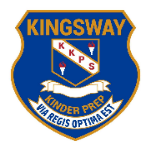   2 PASSPORT SIZE PHOTOGRAPHS   REFERENCE FORM FOR PROSPECTIVE STUDENTS - GRADES 1 - 6 (Enclosed)  LAST SCHOOL REPORT (original & one copy)  IMMUNIZATION CARD (original & one copy)  BIRTH CERTIFICATE (original & one copy)  MEDICAL REPORT (Form enclosed)Application Form should be returned with a Registration Fee of $3,000.00.  This is mandatory and is non-refundable.(Please continue overleaf)DescriptionTerm 1SeptemberTerm 2JanuaryTerm 3AprilAnnuallyTuition56,000.0056,000.0056,000.00168,000.00Miscellaneous Fee4,000.004,000.004,000.0012,000.00Total$60,000.00$60,000.00$60,000.00$180,000.00